ELEKTRİK-ELEKTRONİK MÜHENDİSLİĞİ OTOMATİK KONTROL YAZ YARIYILI VİZE SORULARI26.07.2018S-1)	Aşağıdaki devrenin transfer fonksiyonunu yazın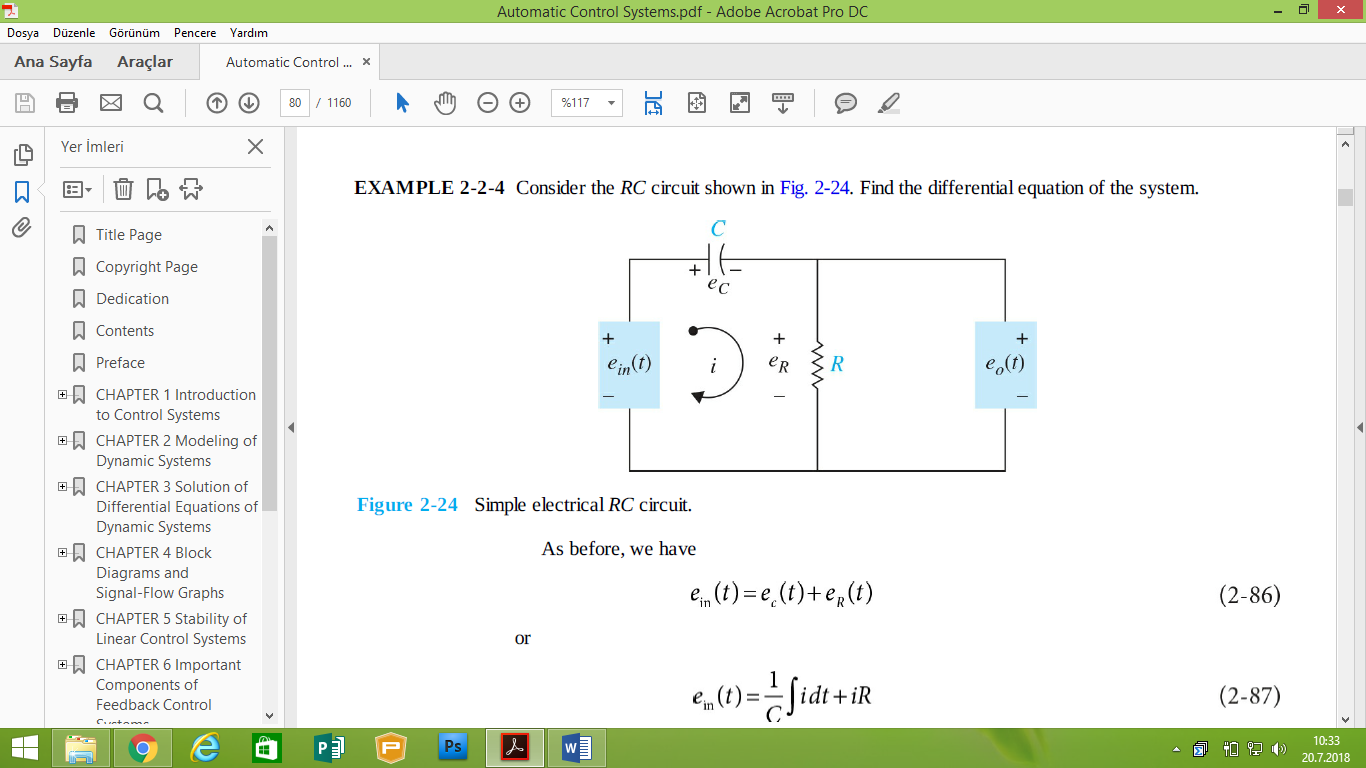 S-2)	Aşağıdaki mekanik sistemin matematik modelini yazın.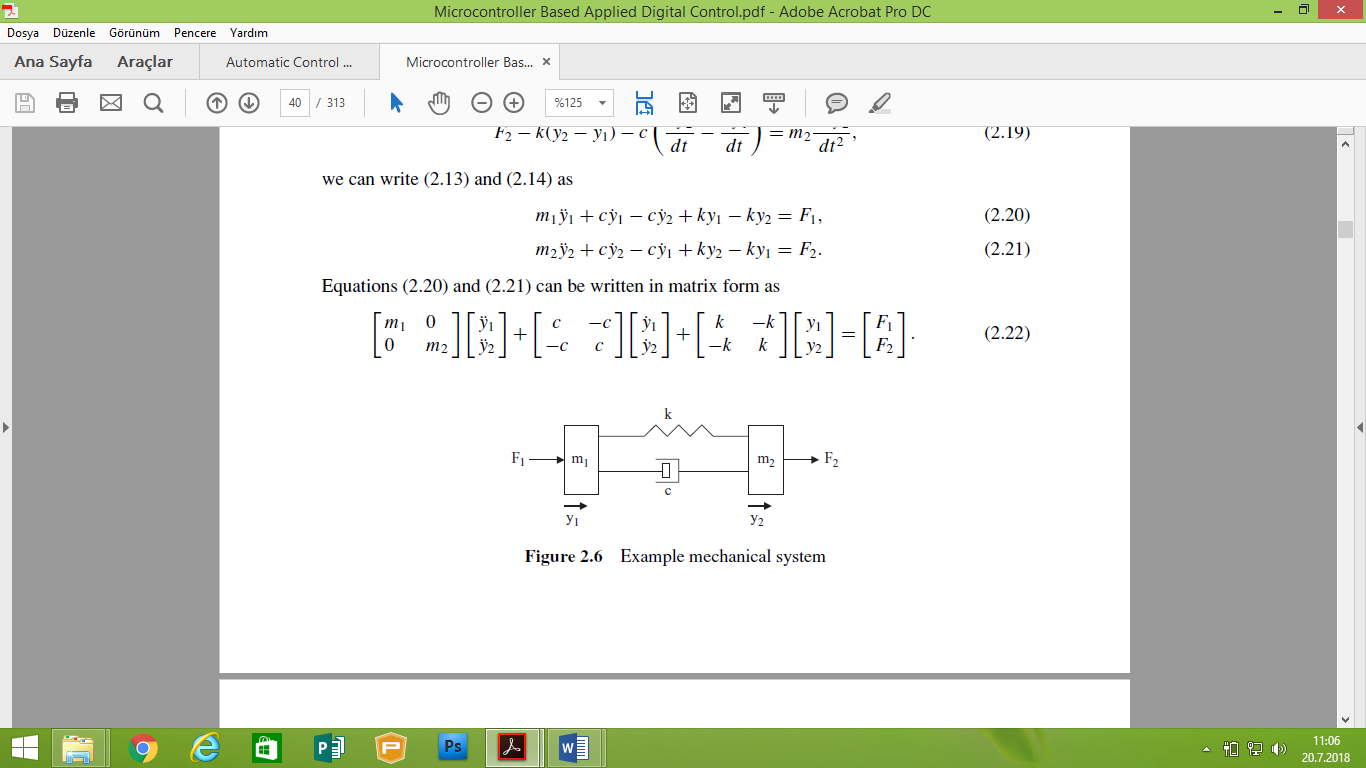 S-3	Aşağıdaki diferansiyel denklemin çözümünü laplace dönüşümü tekniğini kullanarak yapın. (başlangıç şartları: y(0)=-1, dy(0)/dt=2)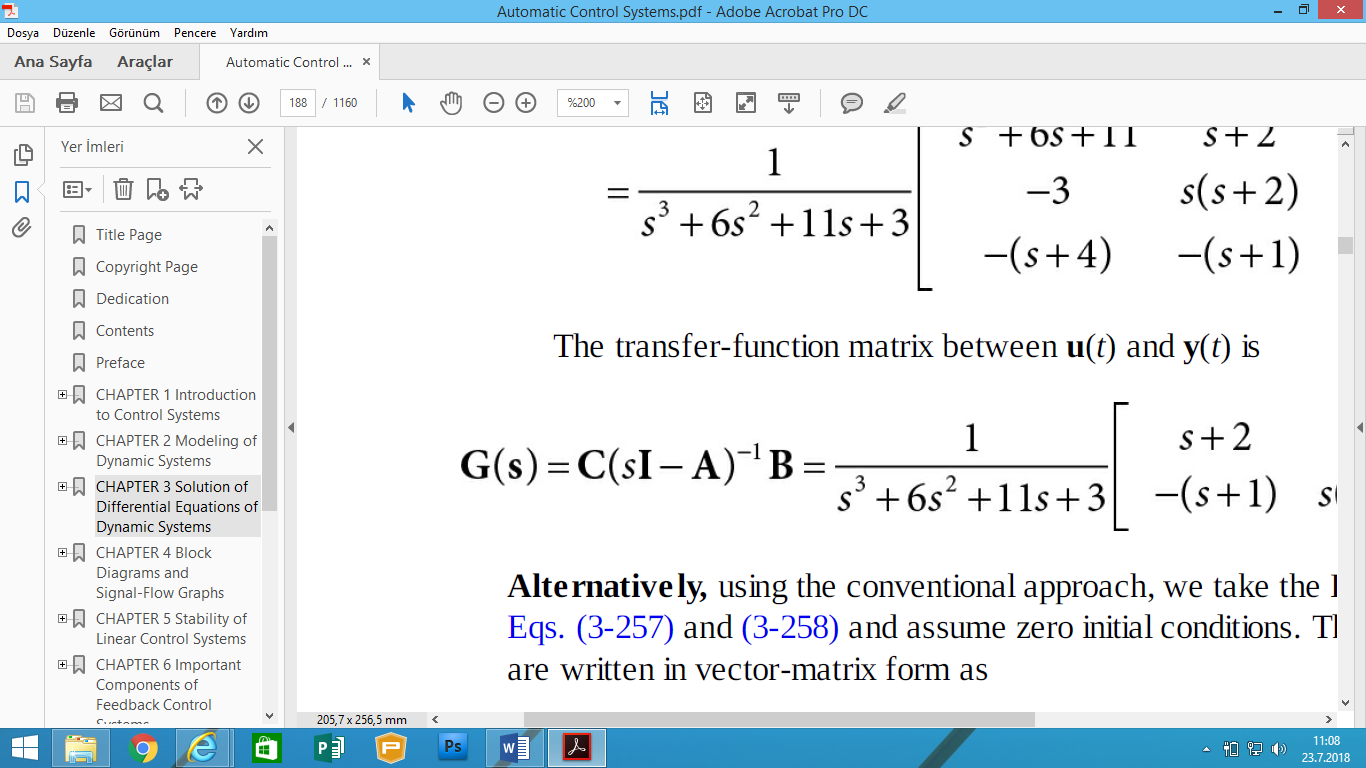 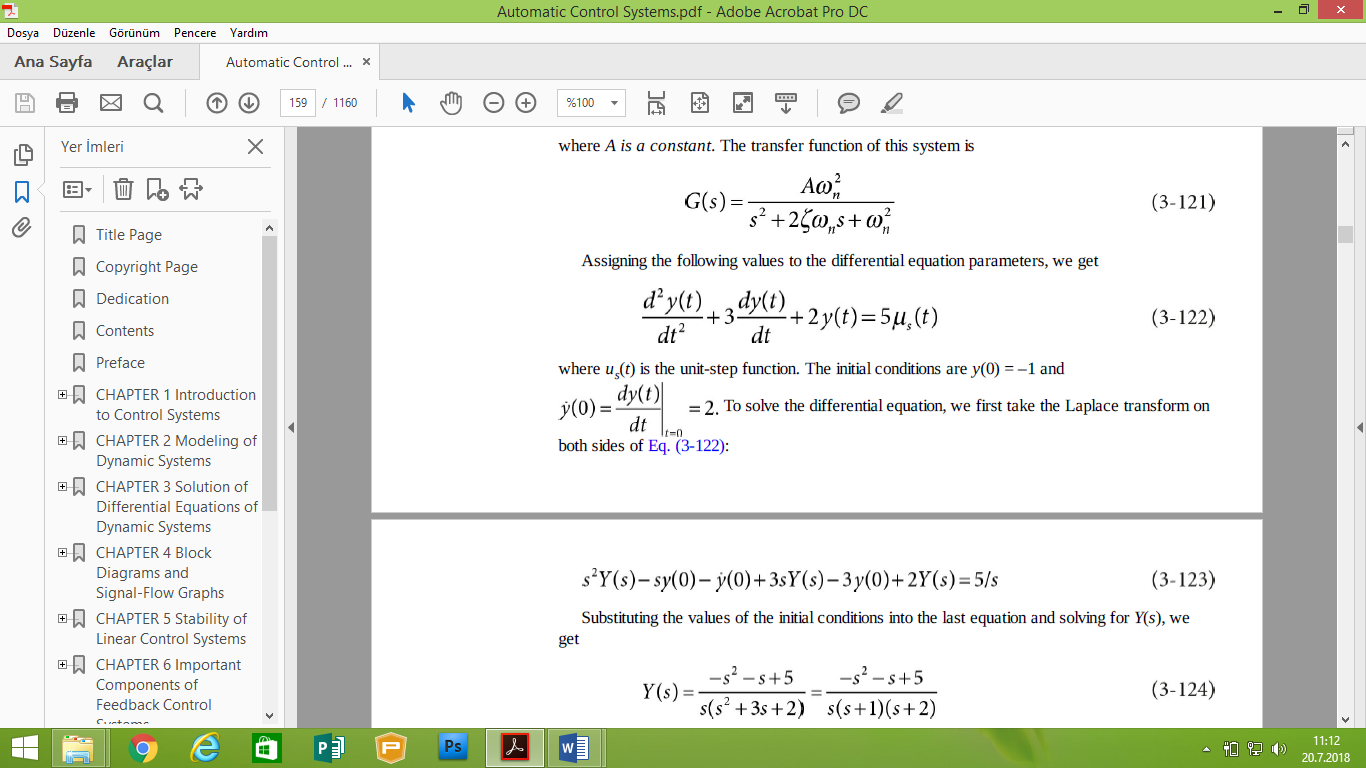 S-4)	 Aşağıdaki çok girişli çok çıkışlı sistem için 	ifadesini bulun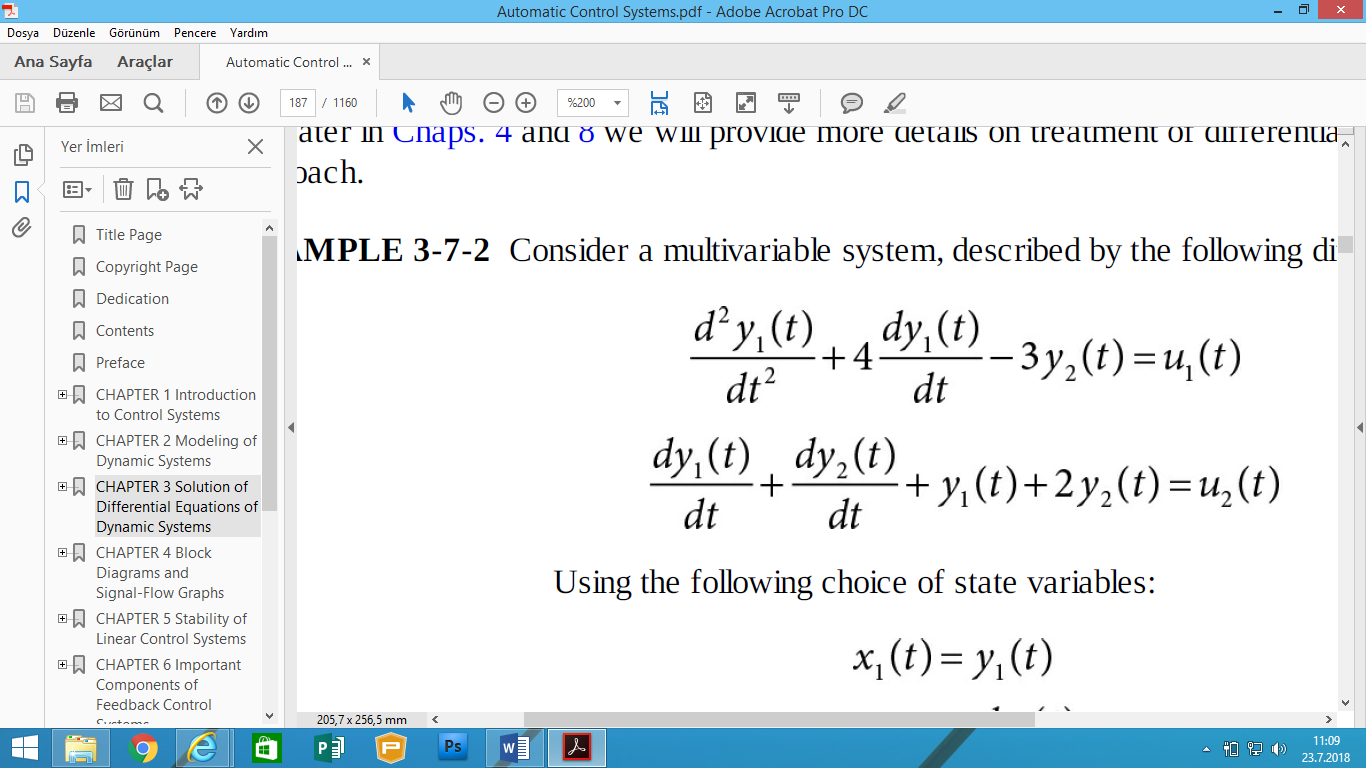 Süre 75. Dakika								Prof. Dr. Mahit GÜNEŞ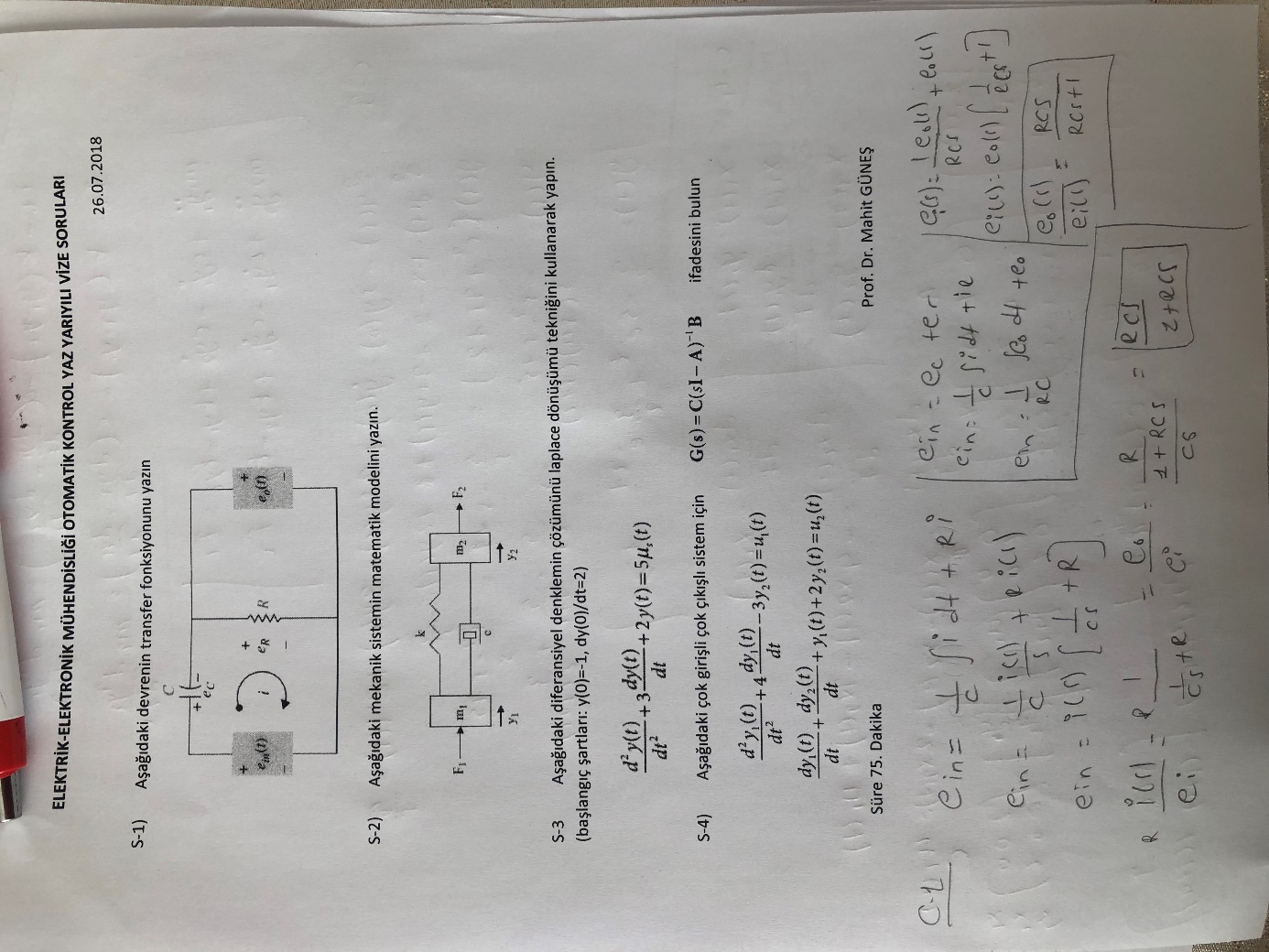 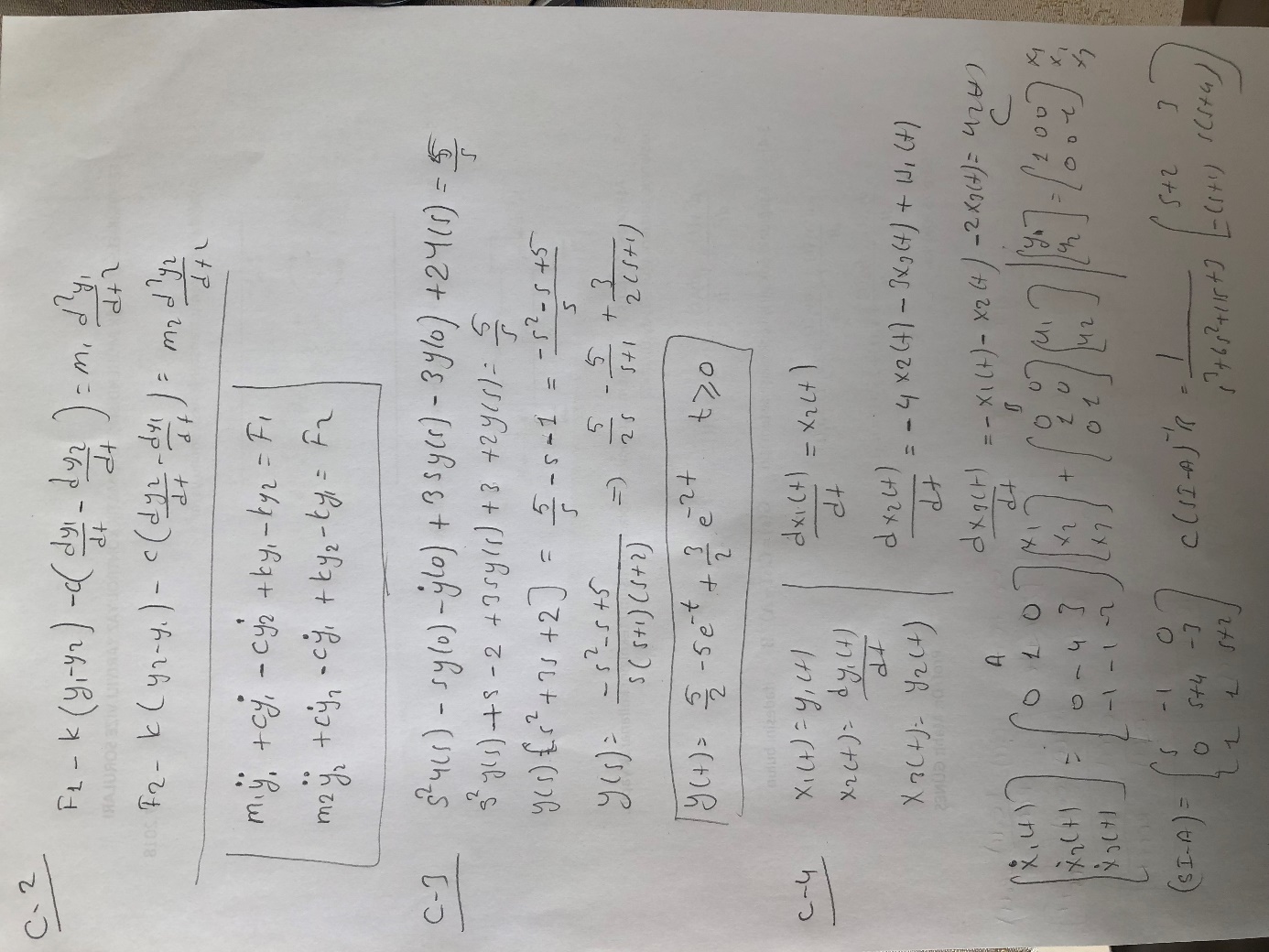 